Programa: Apoyo en actividades docentes en la 
Licenciatura en Economía Abierta y a Distancia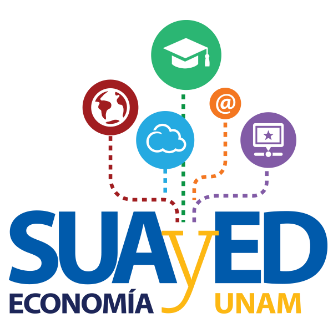 Clave: 2017-12/59-253FUENTES DE INFORMACIÓNLas siguientes fuentes de información se sugieren para enriquecer el contenido de las asignaturas en las que se desarrolló el servicio social. Representan recursos que los alumnos pueden consultar para comprender los temas del programa.Se pueden sugerir nuevos textos o bibliografía, videos, podcast, artículos de revistas, presentaciones, resúmenes, glosarios, recursos didácticos, objetos de aprendizaje, mapas conceptuales, mapas mentales, etc.Se citan en formato APA para contar con una presentación homogénea, y así facilitar su localización. Además de una breve descripción o reseña.UNIDAD 1UNIDAD 2UNIDAD 3UNIDAD 1UNIDAD 2UNIDAD 3Datos del alumnoDatos del alumnoDatos del alumnoDatos del alumnoDatos del alumnoDatos del alumnoDatos del alumnoNúmero de cuentaNúmero de cuentaNúmero de cuentaNombreNombreApellido PaternoApellido PaternoApellido PaternoApellido PaternoApellido MaternoNombre(s)Periodo del Servicio SocialPeriodo del Servicio SocialPeriodo del Servicio SocialPeriodo del Servicio Social7 de agosto 2017 al 7 de febrero 20187 de agosto 2017 al 7 de febrero 20187 de agosto 2017 al 7 de febrero 2018SemestreSemestre2018-12018-12018-12018-12018-1Datos de la AsignaturaDatos de la AsignaturaDatos de la AsignaturaDatos de la AsignaturaClaveGrupoGrupoAsignaturaNombre del Profesor Nombre del Profesor Datos de la AsignaturaDatos de la AsignaturaDatos de la AsignaturaDatos de la AsignaturaClaveGrupoGrupoAsignaturaNombre del Profesor Nombre del Profesor 